VAJA 13: GLIVE Z LIŠAJI IN RASTLINE – ALGE, MAHOVI, PRAPROTNICEGLJIVE SO HETEROTROFNI ORGANIZMI, SO GNILOŽIVKE (SAPROFITI) – HRANIJO SE Z OSTANKI ODMRLIH ŽIVIH BITIJ. SO ZAJEDAVKE-PARAZITI, LAHKO ŽIVIJO V SOŽITJU (SIMBIOZA), LAHKO PA ŽIVIJO V MIKORIZI-POVEZAVA GLJIV Z VIŠJIMI RASTLINAMI.LIŠAJI: MED CELICO GLJIVE SO UJETE CELICE ALGE ALI CELICE MODROZELENE CEPLJIVKEGRMIČASTI LIŠAJI SO INDIKATORJI ČISTEGA  ZRAKAALGE SO VEČINOMA VODNI ORGANIZMI, IMAJO RAZLIČNE STELJKE, SO HRANA MANJŠIMI ŽIVIMI BITJI.MAHOVI SO PIONIRSKI ORGANIZMI (NASELIJO SE PRVI). V GOZDU DRŽIJO VODO, SO KOPENSKI ORGANIZMI IN IMAJO ENOJNO ŠTEVILO KROMOSOMOV (PODVRŽENI SO GENSKIM NAPAKAM).ŠOTA SO ZOGLENELI OSTANKI MAHOV.PRAPROTNICE SO BRSTNICE!GLJIVE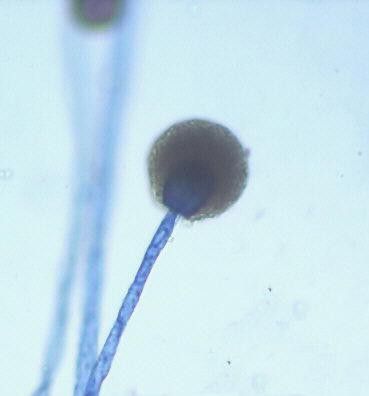 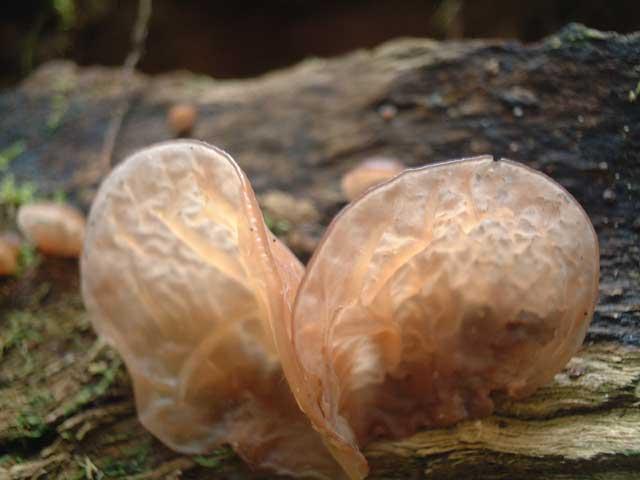 GLAVIČASTA KRUŠNA PLESEN IN GLJIVA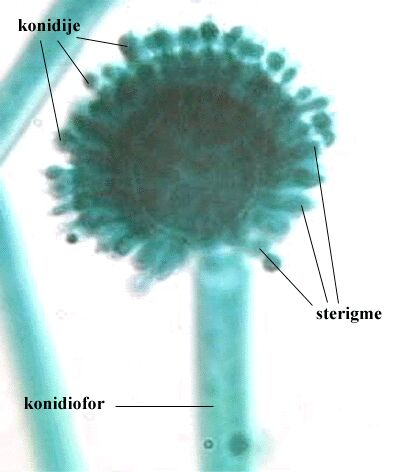 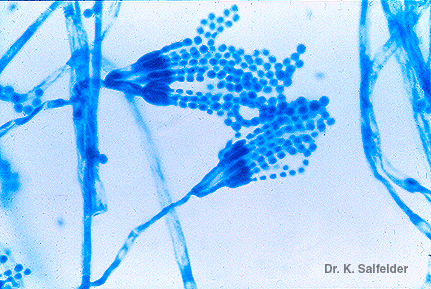 GLAVIČASTI PLESNOBIN IN ČOPIČASTA KRUŠNA PLESENALGE IN MODROZELENE CEPLJIVKERDEČERJAVEZELENEPRAPROTNICELISIČJAKOVEC-BOLJ OSTERDREŽICA-BOLJ NEŽNAPRESLICAPRAPROT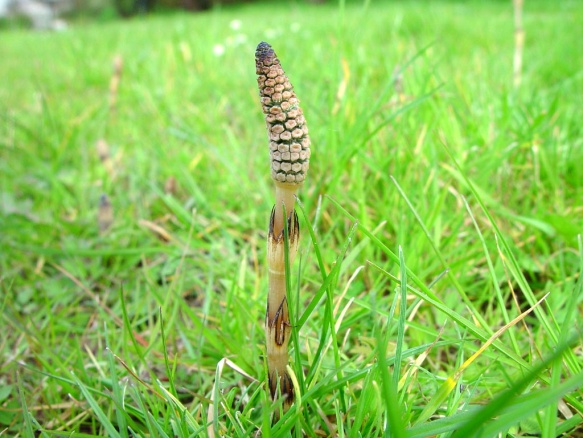 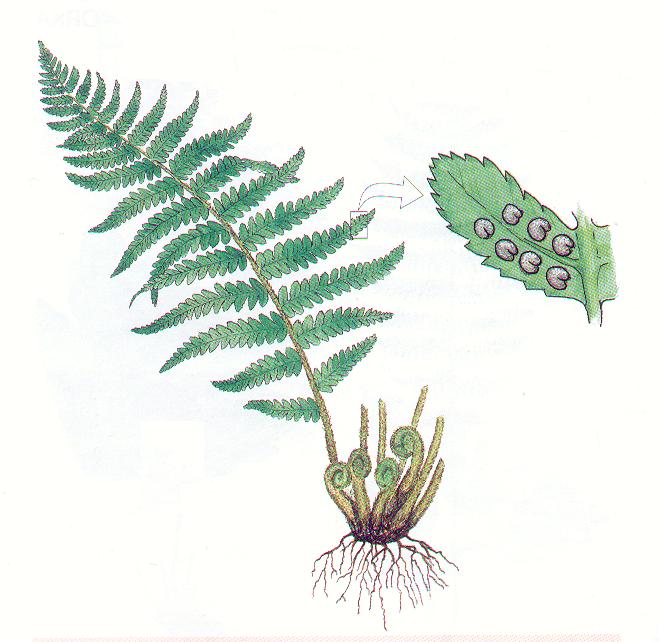 PRESLICA IN PRAPROT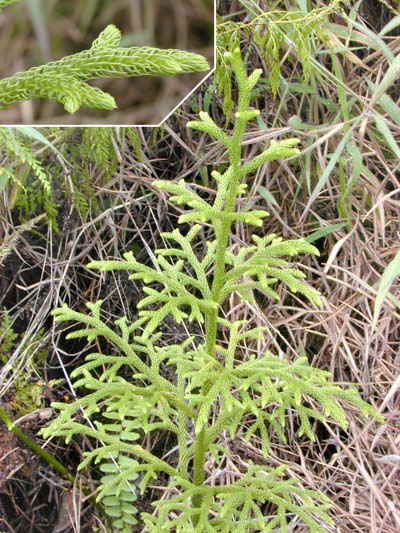 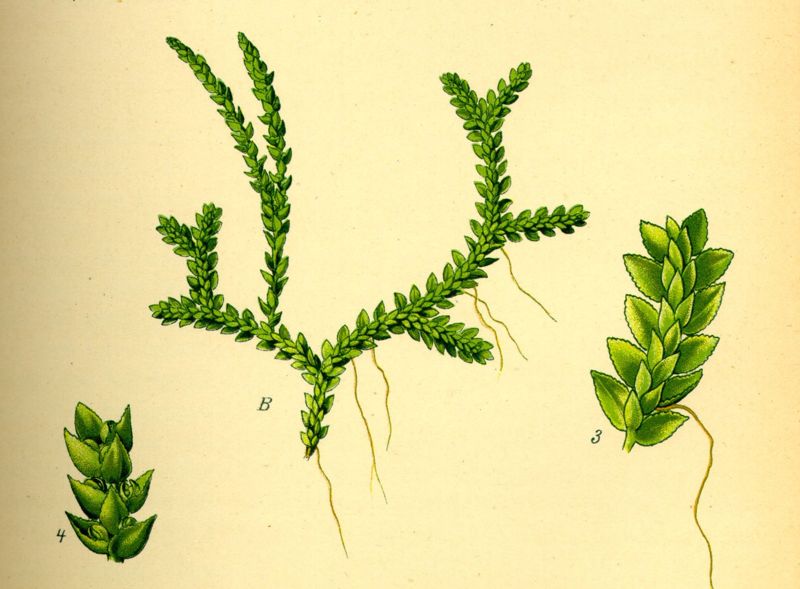 LISIČJAKOVEC IN DREŽICAMAHOVIŠOTNI MAH-KOT GRMIČEVJEPRAVI MAH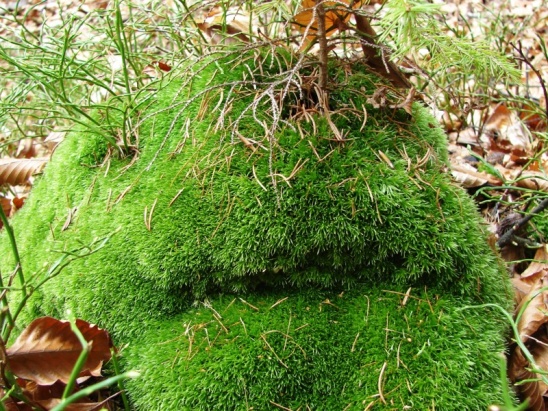 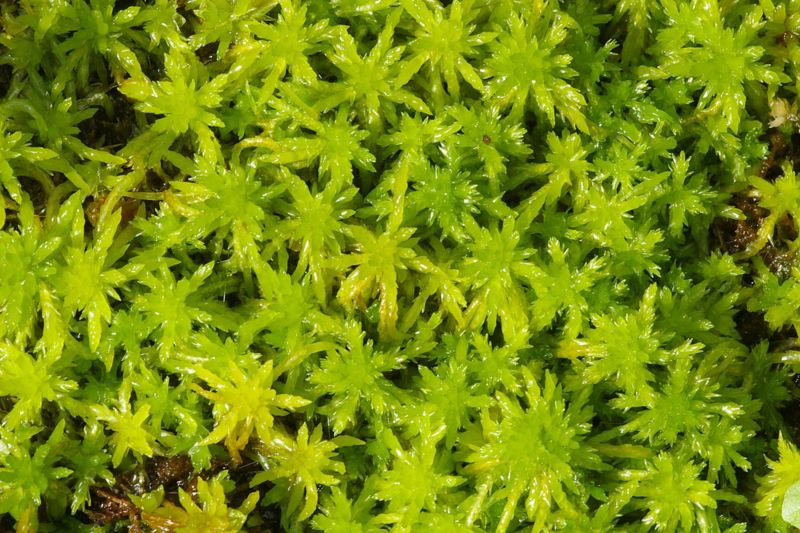 PRAVI IN ŠOTNI MAHLIŠAJISKORJASTI-KOT KAMEN, NA KAMNULISTASTI-NA LUBJU DREVESGRMIČASTI (INDIKATORJI ČISTEGA ZRAKA)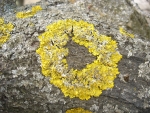 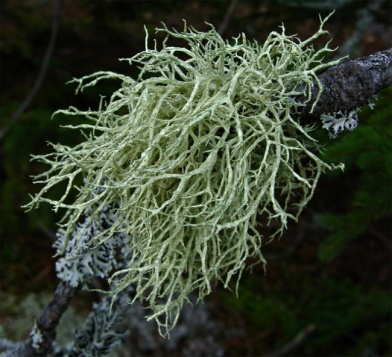 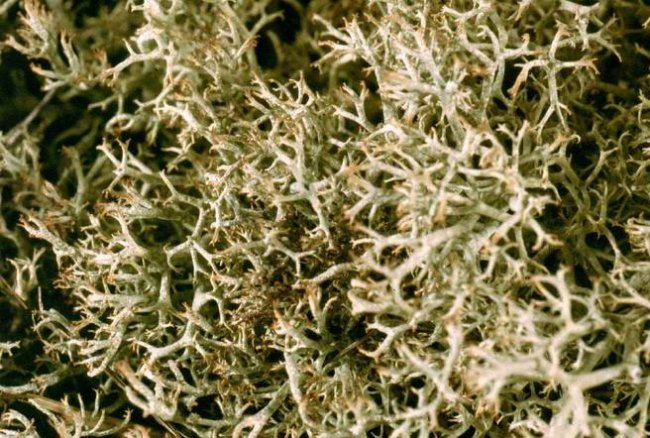 SKORJASTI, LISTASTI IN GRMIČASTI LIŠAJM. K., 1RP (07/08)